North Greenbush Common School DistrictRe-Organizational MeetingJuly 2, 2018, 4:00pmDistrict OfficeAgendaMeeting Called to Order:  4:16pmPledge of AllegianceAttendance:  	Approvals and AppointmentsI	Administration of Oath of Newly Elected Board Members				a) Newly Elected Board Members; Administer Oath of Faithful				Susan O’Connell			     Performance in Office to newly elected board members: New	    York State Constitution, Article XIII; Public Officers 10, 30II	Election of Board of Trustee Officers					Susan O’Connell		a) President of the Board: Ed. Law1701, 2504, 2563						b) Vice President: ED. Law 1701, 2504, 563						Matthew JaworskiIII	Appointment of Officers (Consent Agenda)a) Clerk of the Board: Ed. Law 2114, 2130, 2503; Comm’s Reg.170.2			Christine Hamill	b) District Treasurer: Ed. Law 2114, 2130, 2503; Comm’s Reg.170.2			Wendy Driscollc) Tax Collector: Ed. Law 2101, 2114, 2130, 2506; Comm’s Reg.170.2; Town Law 37 	Patricia Durivaged) Internal Claims Auditor: Ed. Law 1709-20a; Comm’s Reg. 170.2			Kathy Meany	Motion made by Mrs. FarleySeconded by Mr. Jaworski Any Discussion: NoneAll in favor: 3-0 IV	Other Appointments (Consent Agenda)					a) School Attorney				Whiteman, Osterman and Hanna		b) Attendance Officer: Ed. Law 902							Kathy Meany			c) Record Access Officer: Public Officer’s Law 87(b) (iii)				Kathy Meany			d) Records Management Officer: Comm’s Reg. 185.2 (a) (1)				Wendy Driscoll	e) Asbestos (LEA) Designee: AHERA, Public 99-519					Kathy Meany				f) Pesticide and Hazardous Materials Notification Officer				Kathy Meany				g) Purchasing Agent: Comm’s Reg. 170.2						Christine Hamill		h) Acting Superintendent								Kathy MeanyMotion made by Mrs. FarleySeconded by Mr. Jaworski Any Discussion: NoneAll in favor: 3-0 V	Designations (Consent Agenda)	a) Official Bank Depository, All Funds: Ed. Law 2129,2130 Comm’s Reg. 170.2		Key Bank	b) Regular Meetings: Ed. Law 1708(at least once in each quarter), 2504			See Attached Calendar	c) Official Newspapers: Ed. Law 2004; General Municipal Law 103			Troy RecordMotion made by Mrs. FarleySeconded by Mr. Jaworski Any Discussion: NoneAll in favor: 3-0 VI	Authorizations (Consent Agenda)	a) To Certify Payrolls: Ed. Law 1720, 2523; Comm’s Reg. 170.2				Christine Hamill	b) Conferences, Conventions, Workshops Attendance: General Municipal Law 77b	Christine Hamill	c) Designation of Signatures on Checks: Ed. Law 1720, 2523				Wendy Driscoll	d) Alternate designee for Signatures on Checks					BOE President	e) Budget Transfers on Chief School Officer’s approval: Comm’s Reg. 170.2		Wendy Driscoll		f) Superintendent to apply for Grants in Aid (State & Federal) Ed. Law 1711, 2508	Christine Hamillg) Civil Rights Compliance Officer							Christine HamillMotion made by Mr. Jaworski Seconded by Mrs. FarleyAny Discussion: NoneAll in favor: 3-0 VII	Official Undertakings (Bonds) (Consent Agenda)	a) District Treasurer: Ed. Law 2122, 2130, 2527, Comm’s Reg. 170.2			Wendy Driscoll	b) District Tax Collector: Ed. Law 2124, 2527: Comm’s Reg. 170.2			Patricia DurivageMotion made by Mrs. FarleySeconded by Mr. Jaworski Any Discussion: NoneAll in favor: 3-0 VIII	Other Items: (Consent Agenda)	a) Re adoption of all District Policies, Plans and Codes of Ethics in effect:		    Implied in Ed. Law 1709, 2503	                          					Board of Trusteesb) Establish Mileage Reimbursement Rate: Ed. Law 2118				IRS established ratec) Set rates for Substitutes:	Certified Substitute Teachers		         	$20/hr, not exceed $120/day	                Non-Certified Substitute Teachers			$20/hr, not exceed $100/day				Substitute Custodian				$20/hr				Registered Substitute Nurse			$20/hr, not to exceed $120/dayMotion made by Mrs. FarleySeconded by Mr. Jaworski Any Discussion: NoneAll in favor: 3-0 IX	Additional Appointments (Consent Agenda)	a) CSE/CPSE Committee								See Attached List			b) Impartial Hearing Officers							See Attached List	c) Homeless Liaison Coordinator							Amy Murphyd) DASA Coordinator								Amy Murphy	e) Chief Information Officer (CIO)							Kathy Meany			f ) School Physician								Riverview Pediatrics g) Civil Rights Compliance Officer							Christine HamillMotion made by Mr. Jaworski Seconded by Mrs. FarleyAny Discussion: NoneAll in favor: 3-0 End of Organizational Meeting Public CommentAdjournment at   4:23pm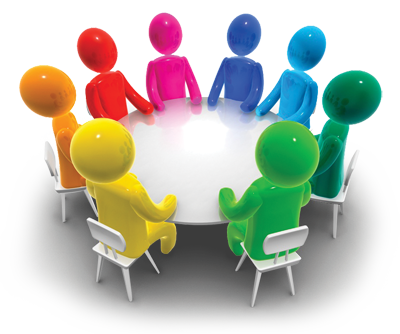 North Greenbush Common School District BOE Meeting Schedule 2018-2019All meetings will be held at the District Office, 48 North Greenbush Road, Troy, NY 12180, 6:00pm unless otherwise noted.Wednesday, July 2, 2018		Reg. Meet, 4:00pm, Re-Organizational Meeting to followWednesday, Aug 22, 2018		Regular Meeting, 4:00pmWednesday, Sept 12, 2018		Regular MeetingWednesday, Oct 10, 2018		Regular MeetingWednesday, Nov 14, 2018		Regular MeetingWednesday, Dec 12, 2018		Regular MeetingWednesday, Jan 9, 2019		Regular MeetingWednesday, Feb 13, 2019		Regular MeetingWednesday, Mar 20, 2019		Budget Workshop 5:30pmWednesday, Mar 20, 2019		Regular MeetingWednesday, Apr 17, 2019		Regular Meeting, Budget AdoptionTuesday, Apr 24, 2019		Annual BOCES Budget Vote TBDWednesday, May 1, 2019		Regular MeetingWednesday, May 1, 2019		Budget Hearing Presentation, 6:15pmTuesday, May 14, 2019		VOTE 2:30pm-8:30pm - LRWednesday, Jun 12, 2019		Regular MeetingNorth Greenbush Common School DistrictRegular Board of Trustees MeetingJuly 2, 2018, 4:00pm District OfficeDRAFT - Meeting Minutes1.0 Meeting Called to Order _____pm1.1 Pledge of Allegiance 1.2 Recording of Attendance: Mr. Jaworski, Mrs. Farley, Mr. Jaworski, BOE Trustees, Ms. Hamill, Superintendent Mrs. Driscoll, Treasurer1.3 Review of Agenda/Additions to Agenda - None2.0 Reports to the Board of Education 2.1 Approval of Minutes of Previous Meetings 6/13/18Motion made by Mrs. FarleySeconded by Mr. Jaworski Any Discussion: NoneAll in favor: 3-0 2.2 Approval of the Treasurer’s Reports Motion made by Mrs. FarleySeconded by Mr. Jaworski Any Discussion: NoneAll in favor: 3-0 2.3 Superintendent’s Report3.0 Appointments and Authorizations3.1 Approval of Recommendations of CSE/CPSE – NONE3.2 Approve Substitutes for 2018-2019(attached)Motion made by Mrs. FarleySeconded by Mr. Jaworski Any Discussion: NoneAll in favor: 3-0 3.3 Approve 2nd reading for all district policiesMotion made by Mr. Jaworski Seconded by Mrs. FarleyAny Discussion: NoneAll in favor: 3-0 3.4 Approve Instructional Contracts for 2018-2019(attached)Motion made by Mrs. FarleySeconded by Mr. Jaworski Any Discussion: NoneAll in favor: 3-0 3.5 Approve appointment of consultant John Yalgielski @$60/hr up to $5,000 on developing a plan to assess and monitor the impact of growth & development in the Town of North Greenbush and the NG Common School District enrollment projections, on future school district tax levies.Motion made by Mr. Jaworski Mrs. FarleySeconded by Mrs. Farley Any Discussion: NoneAll in favor: 3-0 4.0 Old Business: 5.0 New Business: 6.0 Informational6.1 Next District Board of Trustees Meeting is 8/22/18 @ 6:00 pm, District Office. 6.2 Public Comment7.0 Request for Executive Session 8.0 Return to Open Session 9.0 Adjournment  4:16pm